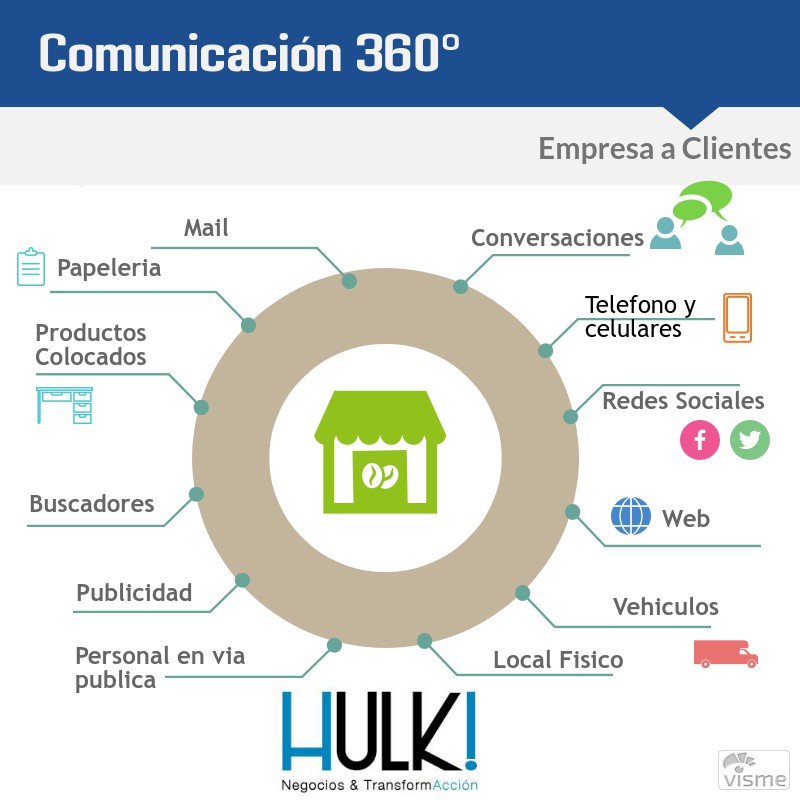 Solicitar:Canal o Medio de contactoLo que hace o tiene ACTUALMENTEPropuestaComentarios o temas a resolver con el clienteMARCA, NOMBRE, SLOGAN, LOGOMARCA, NOMBRE, SLOGAN, LOGOMARCA, NOMBRE, SLOGAN, LOGOMARCA, NOMBRE, SLOGAN, LOGONombre de marcaSloganLogoRegistro de Marca?REDES SOCIALESREDES SOCIALESREDES SOCIALESREDES SOCIALESCuales tienen? Facebook, Instagram, YoutubeInformación completa en la FanpagePosteos semanales Respuestas a consultas por comentarios y mensajesPUBLICIDADPUBLICIDADPUBLICIDADPUBLICIDADAnuncios publicitarios Facebook / Instagram / GoogleAnuncios en Radio / TVAvisos en Diarios, Revistas o Gacetillas Vía publicaOtrosLOCAL FÍSICOLOCAL FÍSICOLOCAL FÍSICOLOCAL FÍSICOVidrierasEscritorios de atenciónCartelería interior (sectores, identificación de productos, etc)Cartel Exterior y Banderas o decoración veredaVestimenta personal del localMensajes de Atención al cliente Olores? Colores? MailMailMailMailCasillas oficiales para Respuestas a mails entrantesDiseño de encabezados o pies de mails Envíos de Mailing a clientes (Newsletter)Piezas digitalesPiezas digitalesPiezas digitalesPiezas digitalesPresentación de EmpresaModelo de Propuesta de venta ó de Ofertas puntualesPresentaciones/CharlasBrochure, Folleto digitalFotografías y Videos ProfesionalesFotografías y Videos ProfesionalesFotografías y Videos ProfesionalesFotografías y Videos ProfesionalesFotografías de Productos / Eventos / Locales / FabricaVideo institucional de la empresaSpot Publicitario en videoPapeleríaPapeleríaPapeleríaPapeleríaPresupuestosSobres / carpetasFacturas diferenciadas por sucursalTarjetas de presentaciónHojas MembretesPiezas de Comunicación ImpresasPiezas de Comunicación ImpresasPiezas de Comunicación ImpresasPiezas de Comunicación ImpresasCatalogo. Brochure y/o Folletería de ProductosCarpeta de presentación y/o porta folleteríaOtroWEBWEBWEBWEBWeb con Información completa y contacto simpleTienda de Comercio Electrónico ¿Cuenta en Mercado Libre? PERSONAL EN VÍA PÚBLICA Y VEHÍCULOS DE LA EMPRESAPERSONAL EN VÍA PÚBLICA Y VEHÍCULOS DE LA EMPRESAPERSONAL EN VÍA PÚBLICA Y VEHÍCULOS DE LA EMPRESAPERSONAL EN VÍA PÚBLICA Y VEHÍCULOS DE LA EMPRESAPloteos de vehículos con datos de contactoVestimentaTELÉFONO / CELULARESTELÉFONO / CELULARESTELÉFONO / CELULARESTELÉFONO / CELULARESNúmero fijo y Whatsapp para contacto de clientesPreatendedor Central con internos de sectoresDiscurso de atenciónTeléfonos distintos para sectores?BUSCADORESBUSCADORESBUSCADORESBUSCADORESPosicionamiento en búsquedasComo se encuentran los datos de la empresa?PRODUCTOS O SERVICIOS COLOCADOSPRODUCTOS O SERVICIOS COLOCADOSPRODUCTOS O SERVICIOS COLOCADOSPRODUCTOS O SERVICIOS COLOCADOSIdentificación de la marca y/o datos de contacto en producto colocado o cuando presta el  servicioPackaging primario o secundario con otra utilizaciónCONVERSACIONESCONVERSACIONESCONVERSACIONESCONVERSACIONESImagen u opiniones sobre la empresa y sus productosMERCHANDISINGMERCHANDISINGMERCHANDISINGMERCHANDISINGStand móvil para presencia en eventos +Banners+LonasMerchandising o regalos con la marca Kit de bienvenida a Cliente nuevoEVENTOSEVENTOSEVENTOSEVENTOSQue Presencia tenés en Eventos / ferias / exposiciones de terceros¿Organización de evento/feria/exposición propia?Logos de la empresa, empresas proveedores y/o productosSloganFotografías de productos y de la empresa.Piezas de diseño realizadas.Imprentas con las que trabajan.CartelesMedios Folletería